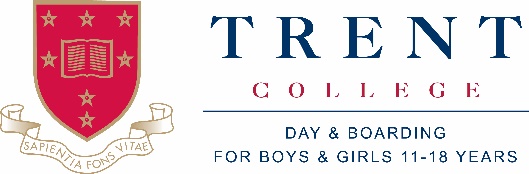 TEACHER OF ECONOMICS(from September 2021)Trent College, one of the East Midland’s leading independent schools, has an exciting opportunity for an exceptional and inspirational teacher to teach Economics in year 12 and 13. THE DEPARTMENTEconomics is a small but popular department in the school with 3 or 4 groups of pupils each year studying the subject at A Level. The department is based in the Wortley building with designated classrooms and a departmental office.Pupils study the Edexcel specification and many pupils who study the subject apply for post-18 courses based on Economics, Business or Finance.We have a thriving Economics society that enables pupils to spend time out of lessons discussing current Economic themes from around the globe.MAIN RESPONSIBILITIESSupport all pupils to achieve their personal best in the subjectExtend opportunities for the promotion of their subject beyond the classroom Provide advice for students and parents regarding option choices including updating subject information on the website and in the option bookletsEnsure the identification of particularly able pupils, those with additional learning needs and pupils not making expected levels of progress, and implementation of suitable methods to assist them to develop and flourish in the subjectUse the rewards and sanctions structure within the department, and communicate with pastoral staff over concerns or plaudits regarding pupil performance in the subject.PASTORAL CAREIn addition to the academic role, every teacher is encouraged to play a full role in the life of the school outside the classroom. The vast majority of teaching staff are tutors, taking lead responsibility for a group of pupils from one year group, in support of the Head of Year.Teachers are expected to attend and support regular school events, including but not limited to assemblies, drama productions, religious services, concerts and speech days. ADDITIONAL DUTIESThis is not an exhaustive job description and may be subject to change according to the needs and development of the role. It is expected that the post holder may undertake such other duties as may be reasonably be requested.A Trent teacher is dedicated to educating the “whole child”, in accordance with the aims of the school.They are aware of the individual needs of each student and strives to help each student develop his or her full potential. They work with students both inside and outside the classroom and are committed to active involvement in the total school curriculum. They co-operate with colleagues to ensure a fully integrated curriculum and regularly participates in activities directed toward their own professional development.A Trent College teacher is always available to students, colleagues and administration during the entire school day. In the time other than that scheduled for lunch, a teacher may be assigned activities such as supervision, tutorial, class coverage, etc. by the Head/ Deputy Head.QUALIFICATIONSDegree or equivalent qualificationPGCE or equivalent qualification Evidence of continued professional development